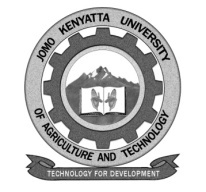 W1-2-60-1-6JOMO KENYATTA UNIVERSITY OF AGRICULTURE AND TECHNOLOGYUniversity Examinations 2014/2015EXAMINATION FOR THE DIPLOMA IN ARCHITECTURE ABA 0104:  HISTORY AND THEORY OF ARCHITECTURE IIDATE:   APRIL, 2015				        		 TIME:  1.5 HOURSINSTRUCTIONS:  	 Answer Question ONE and any TWO other questions	Use clear well labeled sketches Question one (30 Marks)a)	State the major construction materials in Egyptian architecture and where  they were used.	[4 marks]b)	State any four characteristics of Banhaus architecture.	[4 marks]c)	Describe the use of monasteries in medieval architecture.	[4 marks]d)	Describe how Byzantine architecture came to be.	[3 marks]e)	Explain the function of public baths in Roman Empire.	[5 marks][f)	Explain any two generic approaches to form derivation in architecture.	[5 marks]g)	Describe how the Chicago school architecture influenced the construction world in the turn of the 20th century.	[3 marks]h)	State the major building materials introduced in industrial architecture.	[2 marks]Question Two (15 Marks)a)	State the three major seasons which influenced Egypt way of life and explain how this phenomena played out in their architecture.	[5 marks]b)	Explain how these building elements were done in renaissance architecture period.Ceilings 	[2 marks]Doors 		[2 marks]Windows 	[2 marks]c)	Explain the features of the Basilica which favoured its use in Early Christian Architecture.	[4 marks]Question Three (15 Marks)a)	Explain how the belief in continuing of life and life after death influenced Egyptian architecture.	[2 marks]b)	Describe the following Roman structures.The forum		[2 marks]Theatre 		[2 marks]c)	Explain at least three characteristics of Gothic architecture.	[6 marks] d)	State the functions of temple buildings found in Egypt.	[3 marks]Question Four (15 Marks)a)	Illustrate the symbolism as experienced in Egyptian architecture.	[4 marks]b)	State the factors that led to industrial revolution.	[3 marks]c)	Explain the meaning of Bauhars.	[2 marks]d)	Explain uses of the following Greek builders.	Temple 	[2 marks]Tholos 	[2 marks]Propylon 	[2 marks]Question Five (15 Marks)a)	Outline any three characteristics of Arts & craft movement.	[3 marks]b)	Explain how the landscape and dimate of a place affects the build environments.			[5 marks]c)	Compare and contrast Egyptian/Greek architecture versus Roman architecture.		[4 marks]d)	Explain the Greek theatres were suited for the function that took place in them.[3 marks]